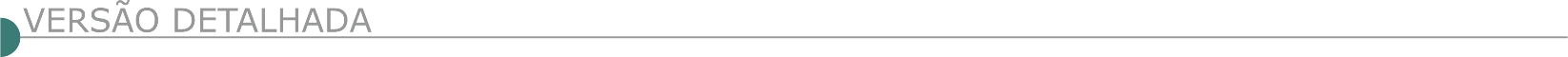 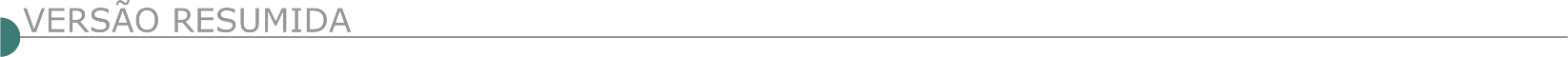   PREFEITURA MUNICIPAL DE BARÃO DE COCAIS AVISO DE LICITAÇÃO RDC Nº 6/2020. EDITAL Nº 2 DO PROCESSO: Nº 0125/2020Regime Diferenciado de Contratação - RDC Nº 006/2020, presencial, do tipo menor preço global, sob regime de empreitada por preço unitário, visando a contratação de empresa especializada para executar a reforma da bica/coreto denominado "Quiosque Edgar Rosa Gonçalves" localizado na Rua Alferes Joaquim Egídio, Bairro Sagrada Família, no Município de Barão de Cocais/MG, em atendimento à Secretaria Municipal de Obras e Saneamento. Protocolo dos envelopes de Proposta de Preços: até 08h30min do dia 17/11/2020, na Sala de Licitações do Paço Municipal, situado na Avenida Getúlio Vargas, nº 10, Bairro Centro, Barão de Cocais - MG. Abertura dos envelopes de Proposta de Preço: 17/11/2020, às 09hs, no mesmo local. O Edital Nº 2 na íntegra estará disponível no site do Município - www.baraodecocais.mg.gov.br - Licitação - RDC 6/2020.  PREFEITURA MUNICIPAL DA CAMPANHA – MG - EDITAL - TORNA PÚBLICO O EDITAL N° 67/2020 - PROCESSO Nº 00115/2020– MODALIDADE: CONCORRÊNCIA Nº 00008/2020 Objeto: contratação de empresa sob o regime de execução por preço global com aplicação total de mão-de-obra e materiais destinados a revitalização da fachada e cobertura da antiga caixa d’água - Data de Abertura: 24/11/2020 às 14:00 horas– Dot. 02.07.02.10.302.1316.3.022.4490.51.00 – Red. 533 . Valor Estimado R$ 66.860,67 (Sessenta e seis mil e oitocentos e sessenta reais e sessenta e sete centavos) - site: www.campanha.mg.gov.br ou Rua Dr. Brandão n° 59 – Centro – Campanha – MG, Cep 37400-000 – Fone: (35) 3261-1059.  PREFEITURA MUNICIPAL DE CAMPOS ALTOS/MG – O MUNICÍPIO DE CAMPOS ALTOS-MG, TORNA PÚBLICO A QUEM INTERESSAR POSSA QUE, ESTÁ ABERTA LICITAÇÃO MODALIDADE TOMADA DE PREÇO Nº 07/2020, PROCESSO Nº 115/2020Para CONTRATAÇÃO DE EMPRESA ESPECIALIZADA EM OBRAS E SERVIÇOS DE ENGENHARIA PARA EXECUÇÃO DE REFORMA NA ESCOLA MUNICIPAL AMÉLIA FRANCO DO MUNICÍPIO DE CAMPOS ALTOS - MG. Abertura prevista para o dia 13/11/2020 às 08:30 horas. Prazo para cadastramento dos interessados até o dia 10/11/2020. O Edital encontra-se a disposição no Setor de Licitação desta Prefeitura ou pelo site: www.camposaltos.mg.gov.br. TOMADA DE PREÇO Nº 08/2020, PROCESSO Nº 116/2020Para CONTRATAÇÃO DE EMPRESA ESPECIALIZADA EM OBRAS E SERVIÇOS DE ENGENHARIA PARA EXECUÇÃO DE REFORMA NA ESCOLA MUNICIPAL JOAQUIM DOMINGOS DA SILVA DO MUNICÍPIO DE CAMPOS ALTOS - MG. Abertura prevista para o dia 13/11/2020 às 13:30 horas. Prazo para cadastramento dos interessados até o dia 10/11/2020. O Edital encontra-se a disposição no Setor de Licitação desta Prefeitura ou pelo site: www.camposaltos.mg.gov.br.   PREFEITURA MUNICIPAL DE CANDEIAS DEPARTAMENTO DE COMPRAS, LICITAÇÕES E CONTRATOS AVISO DE LICITAÇÃO TOMADA DE PREÇO 006/2020 AVISO DE LICITAÇÃO TOMADA DE PREÇO 006/2020 PREFEITURA MUNICIPAL DE CANDEIAS, Minas Gerais, torna público, o edital Tomada de Preço 006/2020, menor preço global por lote, sob o regime de empreitada por preço global, para Contratação de empresa para prestação de serviços especializados para execução de obras de correção das irregularidades atinentes ao sistema de prevenção e combate a incêndios e pânico nas escolas Erastos de Barros, Padre José Erlei de Almeida, João Luiz Ferreira e Marco Antonio Lamounier. A sessão pública para recebimento e abertura dos envelopes será realizada no dia 10 de novembro de 2020 às 09:00 horas, na sala de licitações, situada na Avenida 17 de Dezembro, nº 240, centro, Candeias. O edital poderá ser obtido no setor de licitações ou site www.candeias.mg.gov.br, telefone (35) 3833 1300, ramal 211.  PREFEITURA MUNICIPAL DE CONCEIÇÃO DO MATO DENTRO DEPARTAMENTO DE LICITAÇÕES E CONTRATOS ADIAMENTO DE DATA DA TOMADA DE PREÇO 026/2020O Município de Conceição do Mato Dentro – MG torna público o adiamento do Processo nº 199/2020 – Tomada de Preço nº 026/2020, tipo MENOR PREÇO GLOBAL; cujo objeto é a contratação de empresa para construção do Novo Pátio da Prefeitura Municipal de Conceição do Mato Dentro, conforme especificações constantes na planilha, cronograma, memorial descritivo e projetos, anexos ao edital n° 199/2020. Adiada de 30 de outubro de 2020 às 09h00min para o dia 06 de novembro de 2020 às 09h00min. Maiores informações pelo telefone (31) 3868-2398.  PREFEITURA MUNICIPAL CONCEIÇÃO DO MATO DENTRO/MG - DEPARTAMENTO DE LICITAÇÕES E CONTRATOS ABERTURA DE PROPOSTA TOMADA DE PREÇO 018/2020 Município de Conceição do Mato Dentro/MG, torna público que realizará a abertura dos envelopes de proposta das empresas habilitadas do Processo nº 171/2020– Tomada de Preço nº 018/2020, tipo MENOR PREÇO GLOBAL; cujo objeto é a contratação de empresa especializada para execução dos serviços da obra de urbanização do Beco do Vintém, no município de Conceição do Mato Dentro/MG, conforme especificações constantes na planilha, cronograma, memorial descritivo e projetos, anexos ao edital n° 171/2020.Dia da abertura: 03 de novembro de 2020, às 15h00min, local ÉDEN CLUBE, situado na Praça João Paulo, n° 13 – Centro, no município de Conceição do Mato Dentro/MG, entrada pelos fundos (Rua Basílio Santiago). Maiores informações pelo telefone (31) 3868-2398.  PREFEITURA MUNICIPAL DE CONTAGEM/ MG - AVISO DE LICITAÇÃO RDC PRESENCIAL N.º 009/2020. PROCESSO N.º 090/2020. A Prefeitura Municipal de Contagem, por meio da Secretaria Municipal de Obras e Serviços Urbanos (SEMOBS), torna público, para conhecimento dos interessados, que fará realizar licitação na seguinte modalidade: RDC PRESENCIAL N. 009/2020 - PA 169/2020, tipo Maior Desconto, para contratação de empresa de engenharia, pelo regime de empreitada, por preços unitários, para execução de canal em gabião no Córrego Muniz, próximo à Rua Areias, Vila Sapolândia no Bairro Carajás Contagem/MG, com entrega do envelope de proposta até às 09:00 (nove horas) do dia 23 (vinte e três) de novembro de 2020.Os interessados poderão ler e obter o texto integral deste Edital e seus anexos, que estarão disponíveis a partir do dia 27 (vinte e sete) de outubro de 2020, no site www.contagem.mg.gov.br/licitações devendo o interessado preencher seus dados para a retirada do mesmo ou na sala da Comissão Permanente de Licitação, da Secretaria Municipal de Obras e Serviços Urbanos (SEMOBS), situada à rua Madre Margherita Fontanaresa, 432, 3º andar - Bairro Eldorado - Contagem/MG, tel.: (0**31) 3391.9352 e 99317.4636, de segunda à sexta-feira, no horário de 8:00 às 13:00 horas, por meio da obtenção do DVD correspondente. No ato de aquisição do DVD, os interessados deverão fornecer outro DVD, sem qualquer uso e ainda, OBRIGATORIAMENTE, informar, por meio de carta, os seguintes dados: razão social ou denominação completa da empresa, CNPJ/MF, endereço completo, telefone, e -mail e nome da pessoa para contato.  PREFEITURA MUNICIPAL DE COROMANDEL, AVISO DE LICITAÇÃO. TOMADA DE PREÇO 13/2020Será realizado no dia 06 de Novembro de 2020 às 9:00 hs o Processo Licitatório de n° 166/2020, na Modalidade de Tomada de Preços de n° 13/2020, do Tipo Menor Preço Global, cujo objeto é a contratação de empresa especializada em engenharia para a prestação de serviços de reforma da escola municipal Antônio Matias Pereira, no Bairro Brasil Novo. Editais e inf. no e-mail licitacao@coromandel.mg.gov.br, no site www.coromandel.mg.gov.br e pelo telefone 34-3841-1344, ou na sede da prefeitura municipal à Rua Artur Bernardes n° 170. Coromandel-MG, 19 de Outubro de 2020. Nilda Maria dos Anjos Dorneles- Presidente da CP  PREFEITURA MUNICIPAL DE CRISTAIS PROC. LICIT: 78/2020 TOMADA DE PREÇO Nº 17/2020. Objeto: contratação de empresa para revitalização da Escola Municipal Antero Maia, para atender às necessidades do município de Cristais/ MG, critério de aceitabilidade: menor preço global, com abertura das propostas no dia 05/11/2020 às 9h. na Sede desta Prefeitura, situada à Pç. Cel. Joaquim Luiz da Costa Maia, nº 01, Centro. Mattheus Henrique Rogana – Presidente da CPL (e-mail: licitacao@cristais.mg.gov.br; telefone (35)3835-2202). Data: 21 de outubro de 2020.  PREFEITURA MUNICIPAL DE CRISTAIS PROC. LICIT: 79/2020 TOMADA DE PREÇO Nº 018/2020. Objeto: contratação de empresa para construção da cobertura metálica da quadra poliesportiva da Escola Municipal Prefeito Aristeu Maia, critério de aceitabilidade: menor preço global, com abertura das propostas no dia 05/11/2020 às 13h. na Sede desta Prefeitura, situada à Pç. Cel. Joaquim Luiz da Costa Maia, nº 01, Centro. Mattheus Henrique Rogana-Presidente da CPL (e-mail: licitacao@cristais.mg. gov.br; telefone (35)3835-2202). Data: 21 de outubro de 2020.  PREFEITURA MUNICIPAL DE DIVINO –MG PAL Nº 058/2020 – CARTA CONVITE Nº006/2020 - TIPO MENOR PREÇO GLOBAL.O Município de Divino-MG, com sede na Rua Marinho Carlos de Souza, 05, Centro, nesta cidade de Divino, CEP 36.820-000, CNPJ n. 18.114.272/0001-88, com fundamento na Lei Federal nº 8.666/93, torna público a realização do Processo Licitatório acima identificado que tem como objeto a contratação de empresa para calçamento de ruas em vias urbanas do município de Divino-MG. A realização do Processo Licitatório se dará no dia 04 de novembro de 2020, às 09:00 horas. A cópia do edital está disponibilizada no site www.divino.mg.gov.br podendo também ser requerida pelo e-mail: licitacao@divino.mg.gov.br. Os esclarecimentos necessários serão obtidos no Setor de Licitações da Prefeitura Municipal de Divino, situado na Rua Marinho Carlos de Souza, No 05, Centro, CEP 36.820-000, Divino – MG, Tel. (032) 3743 2362.PAL Nº 059/2020 – CARTA CONVITE Nº007/2020 Tipo Menor Preço Global. O Município de Divino-MG, com sede na Rua Marinho Carlos de Souza, 05, Centro, nesta cidade de Divino, CEP 36.820-000, CNPJ n. 18.114.272/0001-88, com fundamento na Lei Federal nº 8.666/93, torna público a realização do Processo Licitatório acima identificado que tem como objeto a contratação de empresa para calçamento de via de acesso ao PSF Barra do Taquaraçu, no Município de Divino-MG. A realização do Processo Licitatório se dará no dia 04 de novembro de 2020, às 13:00 horas. A cópia do edital está disponibilizada no site www.divino.mg.gov.br podendo também ser requerida pelo e-mail: licitacao@divino.mg.gov. br. Os esclarecimentos necessários serão obtidos no Setor de Licitações da Prefeitura Municipal de Divino, situado na Rua Marinho Carlos de Souza, No 05, Centro, CEP 36.820-000, Divino – MG, Tel. (032) 3743 1156.  PREFEITURA MUNICIPAL DE DIVINÓPOLIS AVISO DE LICITAÇÃO. PROCESSO LICITATÓRIO Nº. 293/2020 - PREGÃO ELETRÔNICO Nº. 184/2020 BANCO DO BRASIL Objeto: AQUISIÇÃO DE LICENÇAS DE BAIXA COMPLEXIDADE PARA USO DEFINITIVO DE SOFTWARE DE SISTEMA INFORMATIZADO PARA O DESENVOLVIMENTO E ANÁLISE DE PROJETOS DE SINALIZAÇÃO VIÁRIA PARA A SETTRANS, DO MUNICIPIO DE DIVINOPOLIS/MG. Data e horário do recebimento das propostas: até as 12h30min do dia 09/11/2020. Data e horário do início da disputa: 13h00min do dia 09/11/2020. Disponibilização do edital e informações no endereço eletrônico www.licitacoes-e.com.br e www.divinopolis.mg.gov.br > área de licitações. Contato: (37) 3229-8127.  PREFEITURA MUNICIPAL DE ITUIUTABA/MG - TOMADA DE PREÇOS Nº 007/2020Objeto: Reforma Escola Municipal Hugo de Oliveira Carvalho, Recursos: FUNDEB/Próprios. Tomada de Preços Nº 007/2020, Data: 10/novembro/2020, Horário: 08h30min (oito horas e trinta minutos), Objeto: Reforma Escola Municipal Tancredo de Paula Almeida, Recursos: FUNDEB/Próprios. Tomada de Preços Nº 008/2020, Data: 10/novembro/2020, Horário: 14h30min (quatorze horas e trinta minutos), Objeto: Construção/Reforma/Acréscimo - CAIC, Recursos: FUNDEB/Próprios. Informações: E-mail: licitacao@ituiutaba.mg.gov.br. Ituiutaba/MG.  PREFEITURA MUNICIPAL DE PIEDADE DOS GERAIS/MG TP Nº 07/2020Obj: contratação, sob o regime de empreitada por preço global, de empresa especializada em pavimentação asfáltica-CBUQ em diversas ruas e estradas do Município de Piedade dos Gerais. Entrega dos envelopes Proposta e Habilitação dia 09/11/2020 às 9:00hs. Rogério Mendes da Costa- Prefeito- Piedade dos Gerais, 21/10/2020  MINISTÉRIO DA EDUCAÇÃO - SECRETARIA EXECUTIVA - SUBSECRETARIA DE PLANEJAMENTO E ORÇAMENTO - INSTITUTO FEDERAL DE EDUCAÇÃO, CIÊNCIA E TECNOLOGIA DE MINAS GERAIS - CAMPUS OURO PRETO - TOMADA DE PREÇO Nº 1/2020
Objeto: Contratação de empresa especializada para execução de obra de remodelação de rede tubular para distribuição de água para consumo do Campus Ouro Preto do Instituto Federal de Educação, Ciência e Tecnologia de Minas Gerais, IFMG, conforme condições e exigências impostas no presente Edital, seus Anexos e projetos. Edital a partir de: 22/10/2020 das 08:00 às 11:00 Hs e das 12:00 às 17:00 Hs
Endereço: Rua Pandia Calógeras, 898 - Bauxita - Ouro Preto (MG)
Telefone: (0xx31)35512139 - Entrega da Proposta: 06/11/2020 às 10:30.  MINISTÉRIO DA EDUCAÇÃO - SECRETARIA EXECUTIVA - SUBSECRETARIA DE PLANEJAMENTO E ORÇAMENTO - INSTITUTO FEDERAL DE EDUCAÇÃO CIÊNCIA E TECNOLOGIA DO SUL DE MINAS GERAIS - CAMPUS INCONFIDENTES - PREGÃO ELETRÔNICO Nº 17/2020Objeto: Pregão Eletrônico - Contratação de serviço de engenharia para implantação de sistemas de captação de água pluvial em edifícios do IFSULDEMINAS - Campus Inconfidentes.Edital a partir de: 22/10/2020 das 08:00 às 11:00 Hs e das 13:00 às 17:00 - Endereço: Praça Tiradentes Nº 416 - Centro - - Inconfidentes (MG) - Telefone: (0xx35) 34641200 - Entrega da Proposta:  a partir de 22/10/2020 às 08:00 - Abertura da Proposta:  em 05/11/2020 às 09:00Hs, no endereço: www.comprasnet.gov.br.   DNIT- SUPERINTENDÊNCIA REGIONAL NA BAHIA AVISO DE LICITAÇÃO PREGÃO ELETRÔNICO Nº 406/2020 - UASG 393027 Nº PROCESSO: 50605001195202026Objeto: Contratação de empresa para execução de Serviços de Manutenção Rodoviária (Conservação/Recuperação na Rodovia BR-349/BA. Total de Itens Licitados: 1. Edital: 22/10/2020 das 08h00 às 12h00. Endereço: Rua Artur Azevedo Machado 1225 3º Andar, Stiep - Salvador/BA ou https://www.gov.br/compras/edital/393027-5-00406-2020. Entrega das Propostas: a partir de 22/10/2020 às 08h00 no site www.gov.br/compras. Abertura das Propostas: 05/11/2020 às 15h00 no site www.gov.br/compras. Informações Gerais: O edital também estará disponível no site: www.gov.br/dnit/pt-br. SUPERINTENDÊNCIA REGIONAL NO PIAUI AVISO DE LICITAÇÃO PREGÃO ELETRÔNICO Nº 401/2020 - UASG 393022 Nº PROCESSO: 50618000146202027. Objeto: CONTRATAÇÃO DE EMPRESA ESPECIALI Z A DA PARA PRESTAÇÃO DOS SERVIÇOS DE SUPERVISÃO DA ELABORAÇÃO DOS PROJETOS BÁSICO E EXECUTIVO E DA EXECUÇÃO DAS OBRAS DE DUPLICAÇÃO DA RODOVIA BR316/PI, conforme definições e informações descritas no "subitem 1.2" do Termo de Referência. Total de Itens Licitados: 1. Edital: 22/10/2020 das 08h00 às 12h00 e das 14h00 às 17h59. Endereço: Av. João Xxiii, 1316, Noivos - Teresina/PI ou https://www.gov.br/compras/edital/393022-5-00401-2020. Entrega das Propostas: a partir de 22/10/2020 às 08h00 no site www.gov.br/compras. Abertura das Propostas: 05/11/2020 às 10h00 no site www.gov.br/compras. Informações Gerais: O Edital encontra-se disponível nos sites www.dnit.gov.br e www.comprasgovernamentais.gov.br. SUPERINTENDÊNCIA REGIONAL EM RORAIMA AVISO DE LICITAÇÃO PREGÃO ELETRÔNICO Nº 403/2020 - UASG 390070 Nº PROCESSO: 50009.000262/2020. Objeto: A contratação de empresa para execução de Serviços de Manutenção (Conservação/Recuperação) rodoviária referentes ao Plano Anual de Trabalho e Orçamento - P.A.T.O., rodovia: BR-432/RR, Trecho: Entroc. BR-174/210/RR (Novo Paraíso) (km 0,00) - Entroc. BR-401 (km 214,70); Subtrecho: Vila Félix Pinto (km 119,20) - Entroc. BR-401 (km 214,70); Segmento: km 119,20 - km 214,70; Extensão: 95,50 km, a cargo do DNIT, sob a coordenação da Superintendência Regional DNIT/RR. Total de Itens Licitados: 1. Edital: 22/10/2020 das 08h00 às 12h00 e das 14h00 às 17h59. Endereço: Rua Barão do Rio Branco Nº 1184 Centro, Centro - Boa Vista/RR ou https://www.gov.br/compras/edital/390070-5-00403-2020. Entrega das Propostas: a partir de 22/10/2020 às 08h00 no site www.gov.br/compras. Abertura das Propostas: 06/11/2020 às 09h30 no site www.gov.br/compras. SUPERINTENDÊNCIA REGIONAL EM SERGIPE AVISO DE LICITAÇÃO PREGÃO ELETRÔNICO Nº 53/2020 - UASG 393015 Nº PROCESSO: 50621000558202016. Objeto: Contratação de empresa especializada para prestação dos serviços de supervisão das obras de adequação de capacidade (duplicação) com restauração a pista existente, inclusive OAE's, na rodovia BR-101/SE, Km-1,2 ao Km79,2. Total de Itens Licitados: 1. Edital: 22/10/2020 das 08h00 às 12h00 e das 13h00 às 17h00. Endereço: Av. Maranhão, 1890 Santos Dumont, - Aracaju/SE ou https://www.gov.br/compras/edital/393015-5-00053-2020. Entrega das Propostas: a partir de 22/10/2020 às 08h00 no site www.gov.br/compras. Abertura das Propostas: 09/11/2020 às 10h00 no site www.gov.br/compras.   ESTADO DA BA- PREFEITURA MUNICIPAL DE FEIRA DE SANTANA - AVISO DE LICITAÇÃO RDC PRESENCIAL Nº 7/2020 161-2020 - REGIME DIFERENCIADO DE CONTRATAÇÕES Objeto: Contratação de empresa de engenharia para execução das obras da 3ª etapa do Complexo Educacional de Feira de Santana. Tipo: Menor Preço. Data: 09/12/2020 às 08h30. Local: Teatro Margarida Ribeiro, situado a Rua José Pereira Mascarenhas, 409 - Capuchinhos, Feira de Santana - BA. Edital no site: www.feiradesantana.ba.gov.br. Informações no Departamento de Gestão de Compras e Contratações, nos dias úteis, das 08h30 às 12h00 das 14h00 às 17h30. Tel.: 75 3602 8345/8376.PREFEITURA MUNICIPAL DE MUCURI AVISO DE LICITAÇÃO CONCORRÊNCIA PÚBLICA Nº CC16-2020-2 CONCORRÊNCIA Nº CC16-2020-2. A Prefeitura Municipal de Mucuri - BA, torna público aos interessados em participar da Concorrência Pública do tipo menor preço global, cujo objeto é a contratação de sociedade empresarial especializada em engenharia civil, para executar serviços de reforma nas escolas Gustavo C. Machado - Distrito Itabatã e Virgílio Teófilo - povoado Belo Cruzeiro, município de Mucuri/BA - Abertura: 25/11/2020 - 08:00h, retirada edital: junto a CPL do município, 08h às 12h ou site https://doem.org.br/ba/mucuri, "editais" ou e-mail: licitacao@mucuri.ba.gov.br.   ESTADO DO ES- PREFEITURA MUNICIPAL DE IBITIRAMA AVISO DE PRORROGAÇÃO CONCORRÊNCIA PÚBLICA Nº 1/2020 RETIFICADO A Comissão Permanente de Licitação da Prefeitura Municipal de Ibitirama, nomeado pelo Decreto nº 012/2020, de 10 de janeiro de 2020, devido ao Decreto Municipal nº 231/2020 (TRANSFERE PONTO FACULTATIVO NAS REPARTIÇÕES PÚBLICAS MUNICIPAIS), comunica aos interessados, que a abertura da Concorrência Pública 001/2020, objetivando a Contratação de Empresa especializada para execução de obra de Urbanização e Ampliação do Sistema de Esgoto do Distrito de Santa Marta, no Município de Ibitirama-ES, com fornecimento de material e mão-de-obra, prevista para o dia 30/10/2020 às 09h00min, foi prorrogada para o dia 04/11/2020 às 09h00min.ÓRGÃO LICITANTE: COPASA-MG EDITAL: PREGÃO ELETRÔNICO REGISTRO DE PREÇOS SPAL nº 05.2020/3115-PESEndereço: Rua Carangola, 606, térreo, bairro Santo Antônio, Belo Horizonte/MG.Informações: Telefone: (31) 3250-1618/1619. Fax: (31) 3250-1670/1317. E-mail: cpli@copasa.com.br. Endereço: Rua Carangola, 606, térreo, bairro Santo Antônio, Belo Horizonte/MG.Informações: Telefone: (31) 3250-1618/1619. Fax: (31) 3250-1670/1317. E-mail: cpli@copasa.com.br. OBJETO: SERVIÇOS DE MANUTENÇÃO CIVIL PREDIAL. DATAS: Dia da Licitação: 06 de novembro de 2020 às 09:30.Observação: Edital e demais informações disponíveis a partir do dia 23/10/2020 no site: www.copasa.com.br (link: Licitações e Contratos/Licitação).ÓRGÃO LICITANTE: - TRIBUNAL DE JUSTIÇA DO ESTADO DE MINAS GERAISÓRGÃO LICITANTE: - TRIBUNAL DE JUSTIÇA DO ESTADO DE MINAS GERAISEDITAL: Nº 145/2020 PUBLICADO - CONCORRÊNCIAEDITAL: Nº 145/2020 PUBLICADO - CONCORRÊNCIAEndereço: Rua Gonçalves Dias, 1260 – Funcionários – Belo Horizonte/MG.Informações: Telefone: (31) 3249-8033 e 3249-8034. E-mail licit@tjmg.jus.br. Endereço: Rua Gonçalves Dias, 1260 – Funcionários – Belo Horizonte/MG.Informações: Telefone: (31) 3249-8033 e 3249-8034. E-mail licit@tjmg.jus.br. Endereço: Rua Gonçalves Dias, 1260 – Funcionários – Belo Horizonte/MG.Informações: Telefone: (31) 3249-8033 e 3249-8034. E-mail licit@tjmg.jus.br. Endereço: Rua Gonçalves Dias, 1260 – Funcionários – Belo Horizonte/MG.Informações: Telefone: (31) 3249-8033 e 3249-8034. E-mail licit@tjmg.jus.br. OBJETO: REGIME DE EXECUÇÃO: EMPREITADA POR PREÇO GLOBAL - TIPO: MENOR PREÇO. OBRA DE REFORMA E AMPLIAÇÃO DO FÓRUM DA COMARCA DE SÃO GOTARDO, CONFORME PROJETO BÁSICO E DEMAIS ANEXOS, PARTES INTEGRANTES E INSEPARÁVEIS DESTE EDITAL.OBJETO: REGIME DE EXECUÇÃO: EMPREITADA POR PREÇO GLOBAL - TIPO: MENOR PREÇO. OBRA DE REFORMA E AMPLIAÇÃO DO FÓRUM DA COMARCA DE SÃO GOTARDO, CONFORME PROJETO BÁSICO E DEMAIS ANEXOS, PARTES INTEGRANTES E INSEPARÁVEIS DESTE EDITAL.DATAS:Data para Entrega dos envelopes: 24/11/20 às 17:00.Data Abertura dos envelopes: 25/11/20 às 09:00.Visita: agendamento prévio com a Administração de cada Fórum. Prazo de Execução: 420 dias.DATAS:Data para Entrega dos envelopes: 24/11/20 às 17:00.Data Abertura dos envelopes: 25/11/20 às 09:00.Visita: agendamento prévio com a Administração de cada Fórum. Prazo de Execução: 420 dias.VALORESVALORESVALORESVALORESValor Estimado da ObraCapital Social Garantia de PropostaValor do EditalR$9.197.722,81R$ 919.772,28R$ -R$ -CAPACIDADE TÉCNICA: comprovando aptidão para desempenho de atividade pertinente e compatível em características com o objeto da licitação, em nome de profissional(is) de nível superior ou outros devidamente reconhecidos pela entidade competente, que tenha(m) vínculo profissional formal com a licitante, devidamente comprovado por documentação pertinente, na data prevista para a entrega da proposta e que constem na Certidão de Registro do CREA ou CAU como responsável técnico do licitante. Tal(is) atestado(s), devidamente registrado(s) no CREA ou CAU, deverá(ão) ter sido emitido(s) por pessoa jurídica de direito público ou privado, e estar acompanhado(s) da(s) respectiva(s) Certidão(ões) de Acervo Técnico – CAT, que comprove(m) a execução das seguintes parcelas de maior relevância técnica e valor significativo: Execução de estrutura de concreto armado moldada “in loco”, em edificações;Instalações elétricas de baixa tensão em edificaçõesCAPACIDADE TÉCNICA: comprovando aptidão para desempenho de atividade pertinente e compatível em características com o objeto da licitação, em nome de profissional(is) de nível superior ou outros devidamente reconhecidos pela entidade competente, que tenha(m) vínculo profissional formal com a licitante, devidamente comprovado por documentação pertinente, na data prevista para a entrega da proposta e que constem na Certidão de Registro do CREA ou CAU como responsável técnico do licitante. Tal(is) atestado(s), devidamente registrado(s) no CREA ou CAU, deverá(ão) ter sido emitido(s) por pessoa jurídica de direito público ou privado, e estar acompanhado(s) da(s) respectiva(s) Certidão(ões) de Acervo Técnico – CAT, que comprove(m) a execução das seguintes parcelas de maior relevância técnica e valor significativo: Execução de estrutura de concreto armado moldada “in loco”, em edificações;Instalações elétricas de baixa tensão em edificaçõesCAPACIDADE TÉCNICA: comprovando aptidão para desempenho de atividade pertinente e compatível em características com o objeto da licitação, em nome de profissional(is) de nível superior ou outros devidamente reconhecidos pela entidade competente, que tenha(m) vínculo profissional formal com a licitante, devidamente comprovado por documentação pertinente, na data prevista para a entrega da proposta e que constem na Certidão de Registro do CREA ou CAU como responsável técnico do licitante. Tal(is) atestado(s), devidamente registrado(s) no CREA ou CAU, deverá(ão) ter sido emitido(s) por pessoa jurídica de direito público ou privado, e estar acompanhado(s) da(s) respectiva(s) Certidão(ões) de Acervo Técnico – CAT, que comprove(m) a execução das seguintes parcelas de maior relevância técnica e valor significativo: Execução de estrutura de concreto armado moldada “in loco”, em edificações;Instalações elétricas de baixa tensão em edificaçõesCAPACIDADE TÉCNICA: comprovando aptidão para desempenho de atividade pertinente e compatível em características com o objeto da licitação, em nome de profissional(is) de nível superior ou outros devidamente reconhecidos pela entidade competente, que tenha(m) vínculo profissional formal com a licitante, devidamente comprovado por documentação pertinente, na data prevista para a entrega da proposta e que constem na Certidão de Registro do CREA ou CAU como responsável técnico do licitante. Tal(is) atestado(s), devidamente registrado(s) no CREA ou CAU, deverá(ão) ter sido emitido(s) por pessoa jurídica de direito público ou privado, e estar acompanhado(s) da(s) respectiva(s) Certidão(ões) de Acervo Técnico – CAT, que comprove(m) a execução das seguintes parcelas de maior relevância técnica e valor significativo: Execução de estrutura de concreto armado moldada “in loco”, em edificações;Instalações elétricas de baixa tensão em edificaçõesCAPACIDADE OPERACIONAL: emitido(s) por pessoa jurídica de direito público ou privado, comprovando aptidão para desempenho de atividade pertinente e compatível em características tecnológica e operacionais, quantidades e prazos com o objeto da licitação, em nome do profissional, mas que conste a licitante como executora do serviço. O(s) atestado(s) deverão estar acompanhado(s) da(s) respectiva(s) Certidão(ões) de Acervo Técnico – CAT (CAT/CAT-A) emitida(s) pelo CREA ou CAU, em nome dos profissionais vinculados aos referidos atestados, como forma de conferir autenticidade e veracidade à comprovação da execução das seguintes parcelas de maior relevância técnica e valor significativo: Estrutura em concreto armado moldada “in loco”, em edificações, com no mínimo 295 m³; Instalações elétricas de baixa tensão, em edificações, com carga instalada ou demandada de no mínimo 53 kVA ou 46 kW.CAPACIDADE OPERACIONAL: emitido(s) por pessoa jurídica de direito público ou privado, comprovando aptidão para desempenho de atividade pertinente e compatível em características tecnológica e operacionais, quantidades e prazos com o objeto da licitação, em nome do profissional, mas que conste a licitante como executora do serviço. O(s) atestado(s) deverão estar acompanhado(s) da(s) respectiva(s) Certidão(ões) de Acervo Técnico – CAT (CAT/CAT-A) emitida(s) pelo CREA ou CAU, em nome dos profissionais vinculados aos referidos atestados, como forma de conferir autenticidade e veracidade à comprovação da execução das seguintes parcelas de maior relevância técnica e valor significativo: Estrutura em concreto armado moldada “in loco”, em edificações, com no mínimo 295 m³; Instalações elétricas de baixa tensão, em edificações, com carga instalada ou demandada de no mínimo 53 kVA ou 46 kW.CAPACIDADE OPERACIONAL: emitido(s) por pessoa jurídica de direito público ou privado, comprovando aptidão para desempenho de atividade pertinente e compatível em características tecnológica e operacionais, quantidades e prazos com o objeto da licitação, em nome do profissional, mas que conste a licitante como executora do serviço. O(s) atestado(s) deverão estar acompanhado(s) da(s) respectiva(s) Certidão(ões) de Acervo Técnico – CAT (CAT/CAT-A) emitida(s) pelo CREA ou CAU, em nome dos profissionais vinculados aos referidos atestados, como forma de conferir autenticidade e veracidade à comprovação da execução das seguintes parcelas de maior relevância técnica e valor significativo: Estrutura em concreto armado moldada “in loco”, em edificações, com no mínimo 295 m³; Instalações elétricas de baixa tensão, em edificações, com carga instalada ou demandada de no mínimo 53 kVA ou 46 kW.CAPACIDADE OPERACIONAL: emitido(s) por pessoa jurídica de direito público ou privado, comprovando aptidão para desempenho de atividade pertinente e compatível em características tecnológica e operacionais, quantidades e prazos com o objeto da licitação, em nome do profissional, mas que conste a licitante como executora do serviço. O(s) atestado(s) deverão estar acompanhado(s) da(s) respectiva(s) Certidão(ões) de Acervo Técnico – CAT (CAT/CAT-A) emitida(s) pelo CREA ou CAU, em nome dos profissionais vinculados aos referidos atestados, como forma de conferir autenticidade e veracidade à comprovação da execução das seguintes parcelas de maior relevância técnica e valor significativo: Estrutura em concreto armado moldada “in loco”, em edificações, com no mínimo 295 m³; Instalações elétricas de baixa tensão, em edificações, com carga instalada ou demandada de no mínimo 53 kVA ou 46 kW. ÍNDICES ECONÔMICOS: 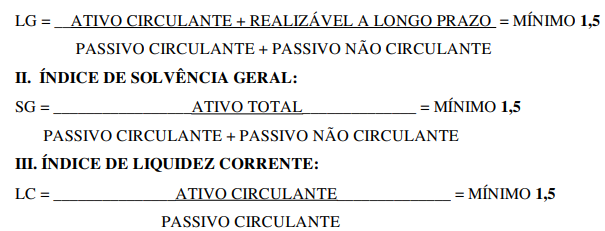  ÍNDICES ECONÔMICOS:  ÍNDICES ECONÔMICOS:  ÍNDICES ECONÔMICOS: OBSERVAÇÕES: Consórcio: Não. 5. DA VISITA PRÉVIA 5.1. Será facultada à LICITANTE visitar o local da obra para obter as informações necessárias para a elaboração da Proposta, correndo por sua conta os custos respectivos. 5.1.1. As visitas deverão ser realizadas em conjunto com representantes do TJMG, no local destinado à obra, no seguinte endereço: Comarca: São Gotardo Endereço: Avenida Presidente Vargas, 595 - São Gotardo - MG Telefone: (34) 3671-1042 Horário: 12:00 às 17:00 horas 5.1.2. As visitas deverão ser agendadas previamente junto a Administração do Fórum da Comarca, por telefone. 5.1.3. As visitas serão limitadas a um licitante por vez, devendo seu representante apresentar-se devidamente identificado. 5.2. Caso a visita não seja realizada, entender-se-á que o licitante conhece todas as condições locais para a execução da obra objeto desta licitação, não cabendo, portanto, nenhum tipo de alegação sobre as condições e grau de dificuldades existentes como justificativa para se eximir das obrigações assumidas em decorrência desta Concorrência.  Clique aqui para obter informações do edital. OBSERVAÇÕES: Consórcio: Não. 5. DA VISITA PRÉVIA 5.1. Será facultada à LICITANTE visitar o local da obra para obter as informações necessárias para a elaboração da Proposta, correndo por sua conta os custos respectivos. 5.1.1. As visitas deverão ser realizadas em conjunto com representantes do TJMG, no local destinado à obra, no seguinte endereço: Comarca: São Gotardo Endereço: Avenida Presidente Vargas, 595 - São Gotardo - MG Telefone: (34) 3671-1042 Horário: 12:00 às 17:00 horas 5.1.2. As visitas deverão ser agendadas previamente junto a Administração do Fórum da Comarca, por telefone. 5.1.3. As visitas serão limitadas a um licitante por vez, devendo seu representante apresentar-se devidamente identificado. 5.2. Caso a visita não seja realizada, entender-se-á que o licitante conhece todas as condições locais para a execução da obra objeto desta licitação, não cabendo, portanto, nenhum tipo de alegação sobre as condições e grau de dificuldades existentes como justificativa para se eximir das obrigações assumidas em decorrência desta Concorrência.  Clique aqui para obter informações do edital. OBSERVAÇÕES: Consórcio: Não. 5. DA VISITA PRÉVIA 5.1. Será facultada à LICITANTE visitar o local da obra para obter as informações necessárias para a elaboração da Proposta, correndo por sua conta os custos respectivos. 5.1.1. As visitas deverão ser realizadas em conjunto com representantes do TJMG, no local destinado à obra, no seguinte endereço: Comarca: São Gotardo Endereço: Avenida Presidente Vargas, 595 - São Gotardo - MG Telefone: (34) 3671-1042 Horário: 12:00 às 17:00 horas 5.1.2. As visitas deverão ser agendadas previamente junto a Administração do Fórum da Comarca, por telefone. 5.1.3. As visitas serão limitadas a um licitante por vez, devendo seu representante apresentar-se devidamente identificado. 5.2. Caso a visita não seja realizada, entender-se-á que o licitante conhece todas as condições locais para a execução da obra objeto desta licitação, não cabendo, portanto, nenhum tipo de alegação sobre as condições e grau de dificuldades existentes como justificativa para se eximir das obrigações assumidas em decorrência desta Concorrência.  Clique aqui para obter informações do edital. OBSERVAÇÕES: Consórcio: Não. 5. DA VISITA PRÉVIA 5.1. Será facultada à LICITANTE visitar o local da obra para obter as informações necessárias para a elaboração da Proposta, correndo por sua conta os custos respectivos. 5.1.1. As visitas deverão ser realizadas em conjunto com representantes do TJMG, no local destinado à obra, no seguinte endereço: Comarca: São Gotardo Endereço: Avenida Presidente Vargas, 595 - São Gotardo - MG Telefone: (34) 3671-1042 Horário: 12:00 às 17:00 horas 5.1.2. As visitas deverão ser agendadas previamente junto a Administração do Fórum da Comarca, por telefone. 5.1.3. As visitas serão limitadas a um licitante por vez, devendo seu representante apresentar-se devidamente identificado. 5.2. Caso a visita não seja realizada, entender-se-á que o licitante conhece todas as condições locais para a execução da obra objeto desta licitação, não cabendo, portanto, nenhum tipo de alegação sobre as condições e grau de dificuldades existentes como justificativa para se eximir das obrigações assumidas em decorrência desta Concorrência.  Clique aqui para obter informações do edital. ÓRGÃO LICITANTE: - TRIBUNAL DE JUSTIÇA DO ESTADO DE MINAS GERAISÓRGÃO LICITANTE: - TRIBUNAL DE JUSTIÇA DO ESTADO DE MINAS GERAISEDITAL: Nº 157/2020 - PUBLICADO - CONCORRÊNCIAEDITAL: Nº 157/2020 - PUBLICADO - CONCORRÊNCIAEndereço: Rua Gonçalves Dias, 1260 – Funcionários – Belo Horizonte/MG.Informações: Telefone: (31) 3249-8033 e 3249-8034. E-mail licit@tjmg.jus.br. Endereço: Rua Gonçalves Dias, 1260 – Funcionários – Belo Horizonte/MG.Informações: Telefone: (31) 3249-8033 e 3249-8034. E-mail licit@tjmg.jus.br. Endereço: Rua Gonçalves Dias, 1260 – Funcionários – Belo Horizonte/MG.Informações: Telefone: (31) 3249-8033 e 3249-8034. E-mail licit@tjmg.jus.br. Endereço: Rua Gonçalves Dias, 1260 – Funcionários – Belo Horizonte/MG.Informações: Telefone: (31) 3249-8033 e 3249-8034. E-mail licit@tjmg.jus.br. OBJETO: REGIME DE EXECUÇÃO: EMPREITADA POR PREÇO GLOBAL - TIPO: MENOR PREÇO. OBRA DE CONSTRUÇÃO DO NOVO PRÉDIO DO FÓRUM DA COMARCA DE BOM DESPACHO, CONFORME PROJETO BÁSICO E DEMAIS ANEXOS, PARTES INTEGRANTES E INSEPARÁVEIS DESTE EDITAL.OBJETO: REGIME DE EXECUÇÃO: EMPREITADA POR PREÇO GLOBAL - TIPO: MENOR PREÇO. OBRA DE CONSTRUÇÃO DO NOVO PRÉDIO DO FÓRUM DA COMARCA DE BOM DESPACHO, CONFORME PROJETO BÁSICO E DEMAIS ANEXOS, PARTES INTEGRANTES E INSEPARÁVEIS DESTE EDITAL.DATAS:Data para Entrega dos envelopes: 23/11/20 às 17:00.Data Abertura dos envelopes: 24/11/20 às 09:00.Visita: agendamento prévio com a Administração de cada Fórum. Prazo de Execução: 450 dias.DATAS:Data para Entrega dos envelopes: 23/11/20 às 17:00.Data Abertura dos envelopes: 24/11/20 às 09:00.Visita: agendamento prévio com a Administração de cada Fórum. Prazo de Execução: 450 dias.VALORESVALORESVALORESVALORESValor Estimado da ObraCapital Social Garantia de PropostaValor do EditalR$11.000.651,46R$1.100.065,14R$ -R$ -CAPACIDADE TÉCNICA: comprovando aptidão para desempenho de atividade pertinente e compatível em características com o objeto da licitação, em nome de profissional(is) de nível superior ou outros devidamente reconhecidos pela entidade competente, que tenha(m)vínculo profissional formal com a licitante, devidamente comprovado por documentação pertinente, na data prevista para a entrega da proposta e que constem na Certidão de Registro do CREA ou CAU como responsável técnico do licitante. Tal(is) atestado(s), devidamente registrado(s) no CREA ou CAU, deverá(ão) ter sido emitido(s) por pessoa jurídica de direito público ou privado, e estar acompanhado(s) da(s) respectiva(s) Certidão(ões) de Acervo Técnico – CAT, que comprove(m) a execução das seguintes parcelas de maior relevância técnica e valor significativo: Execução de estrutura de concreto armado moldada “in loco”, em edificações;Instalações elétricas de baixa tensão em edificações.CAPACIDADE TÉCNICA: comprovando aptidão para desempenho de atividade pertinente e compatível em características com o objeto da licitação, em nome de profissional(is) de nível superior ou outros devidamente reconhecidos pela entidade competente, que tenha(m)vínculo profissional formal com a licitante, devidamente comprovado por documentação pertinente, na data prevista para a entrega da proposta e que constem na Certidão de Registro do CREA ou CAU como responsável técnico do licitante. Tal(is) atestado(s), devidamente registrado(s) no CREA ou CAU, deverá(ão) ter sido emitido(s) por pessoa jurídica de direito público ou privado, e estar acompanhado(s) da(s) respectiva(s) Certidão(ões) de Acervo Técnico – CAT, que comprove(m) a execução das seguintes parcelas de maior relevância técnica e valor significativo: Execução de estrutura de concreto armado moldada “in loco”, em edificações;Instalações elétricas de baixa tensão em edificações.CAPACIDADE TÉCNICA: comprovando aptidão para desempenho de atividade pertinente e compatível em características com o objeto da licitação, em nome de profissional(is) de nível superior ou outros devidamente reconhecidos pela entidade competente, que tenha(m)vínculo profissional formal com a licitante, devidamente comprovado por documentação pertinente, na data prevista para a entrega da proposta e que constem na Certidão de Registro do CREA ou CAU como responsável técnico do licitante. Tal(is) atestado(s), devidamente registrado(s) no CREA ou CAU, deverá(ão) ter sido emitido(s) por pessoa jurídica de direito público ou privado, e estar acompanhado(s) da(s) respectiva(s) Certidão(ões) de Acervo Técnico – CAT, que comprove(m) a execução das seguintes parcelas de maior relevância técnica e valor significativo: Execução de estrutura de concreto armado moldada “in loco”, em edificações;Instalações elétricas de baixa tensão em edificações.CAPACIDADE TÉCNICA: comprovando aptidão para desempenho de atividade pertinente e compatível em características com o objeto da licitação, em nome de profissional(is) de nível superior ou outros devidamente reconhecidos pela entidade competente, que tenha(m)vínculo profissional formal com a licitante, devidamente comprovado por documentação pertinente, na data prevista para a entrega da proposta e que constem na Certidão de Registro do CREA ou CAU como responsável técnico do licitante. Tal(is) atestado(s), devidamente registrado(s) no CREA ou CAU, deverá(ão) ter sido emitido(s) por pessoa jurídica de direito público ou privado, e estar acompanhado(s) da(s) respectiva(s) Certidão(ões) de Acervo Técnico – CAT, que comprove(m) a execução das seguintes parcelas de maior relevância técnica e valor significativo: Execução de estrutura de concreto armado moldada “in loco”, em edificações;Instalações elétricas de baixa tensão em edificações.CAPACIDADE OPERACIONAL: emitido(s) por pessoa jurídica de direito público ou privado, comprovando aptidão para desempenho de atividade pertinente e compatível em características tecnológicas e operacionais, quantidades e prazos com o objeto da licitação, que conste a licitante como executora do serviço. O(s) atestado(s) deverão estar acompanhado(s) da(s) respectiva(s) Certidão(ões) de Acervo Técnico – CAT (CAT/CAT-A) emitida(s) pelo CREA ou CAU, em nome dos profissionais vinculados aos referidos atestados, como forma de conferir autenticidade e veracidade à comprovação da execução das seguintes parcelas de maior relevância técnica e valor significativo: Estrutura em concreto armado moldada “in loco”, em edificações, com no mínimo 440,00m³; Instalações elétricas de baixa tensão, em edificações, com carga instalada ou demandada de no mínimo 66 kVA ou 60 kW.CAPACIDADE OPERACIONAL: emitido(s) por pessoa jurídica de direito público ou privado, comprovando aptidão para desempenho de atividade pertinente e compatível em características tecnológicas e operacionais, quantidades e prazos com o objeto da licitação, que conste a licitante como executora do serviço. O(s) atestado(s) deverão estar acompanhado(s) da(s) respectiva(s) Certidão(ões) de Acervo Técnico – CAT (CAT/CAT-A) emitida(s) pelo CREA ou CAU, em nome dos profissionais vinculados aos referidos atestados, como forma de conferir autenticidade e veracidade à comprovação da execução das seguintes parcelas de maior relevância técnica e valor significativo: Estrutura em concreto armado moldada “in loco”, em edificações, com no mínimo 440,00m³; Instalações elétricas de baixa tensão, em edificações, com carga instalada ou demandada de no mínimo 66 kVA ou 60 kW.CAPACIDADE OPERACIONAL: emitido(s) por pessoa jurídica de direito público ou privado, comprovando aptidão para desempenho de atividade pertinente e compatível em características tecnológicas e operacionais, quantidades e prazos com o objeto da licitação, que conste a licitante como executora do serviço. O(s) atestado(s) deverão estar acompanhado(s) da(s) respectiva(s) Certidão(ões) de Acervo Técnico – CAT (CAT/CAT-A) emitida(s) pelo CREA ou CAU, em nome dos profissionais vinculados aos referidos atestados, como forma de conferir autenticidade e veracidade à comprovação da execução das seguintes parcelas de maior relevância técnica e valor significativo: Estrutura em concreto armado moldada “in loco”, em edificações, com no mínimo 440,00m³; Instalações elétricas de baixa tensão, em edificações, com carga instalada ou demandada de no mínimo 66 kVA ou 60 kW.CAPACIDADE OPERACIONAL: emitido(s) por pessoa jurídica de direito público ou privado, comprovando aptidão para desempenho de atividade pertinente e compatível em características tecnológicas e operacionais, quantidades e prazos com o objeto da licitação, que conste a licitante como executora do serviço. O(s) atestado(s) deverão estar acompanhado(s) da(s) respectiva(s) Certidão(ões) de Acervo Técnico – CAT (CAT/CAT-A) emitida(s) pelo CREA ou CAU, em nome dos profissionais vinculados aos referidos atestados, como forma de conferir autenticidade e veracidade à comprovação da execução das seguintes parcelas de maior relevância técnica e valor significativo: Estrutura em concreto armado moldada “in loco”, em edificações, com no mínimo 440,00m³; Instalações elétricas de baixa tensão, em edificações, com carga instalada ou demandada de no mínimo 66 kVA ou 60 kW. ÍNDICES ECONÔMICOS: 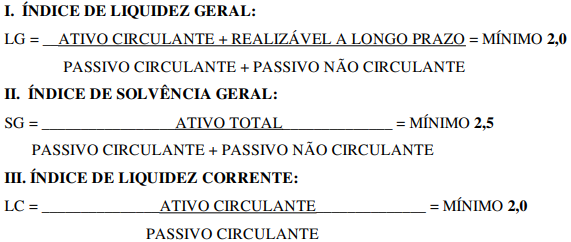  ÍNDICES ECONÔMICOS:  ÍNDICES ECONÔMICOS:  ÍNDICES ECONÔMICOS: OBSERVAÇÕES: Consórcio: Não. DA VISITA PRÉVIA 5.1. Será facultada à LICITANTE visitar o local da obra para obter as informações necessárias para a elaboração da Proposta, correndo por sua conta os custos respectivos. 5.1.1. As visitas deverão ser realizadas em conjunto com representantes do TJMG, no local destinado à obra, no seguinte endereço: Comarca: Bom Despacho Endereço: Avenida 1, Rua J1 e Rua Q1, Bairro Residencial Gran Park, Bom Despacho/ MG Telefones: (37) 3521-2715 - (37) 3522-2971 Horário: 12:00 às 17:00 horas 5.1.2. As visitas deverão ser agendadas previamente junto a Administração do Fórum da Comarca, por telefone. 5.1.3. As visitas serão limitadas a um licitante por vez, devendo seu representante apresentar-se devidamente identificado. 5.2. Caso a visita não seja realizada, entender-se-á que o licitante conhece todas as condições locais para a execução da obra objeto desta licitação, não cabendo, portanto, nenhum tipo de alegação sobre as condições e grau de dificuldades existentes como justificativa para se eximir das obrigações assumidas em decorrência desta Concorrência.  Clique aqui para obter informações do edital. OBSERVAÇÕES: Consórcio: Não. DA VISITA PRÉVIA 5.1. Será facultada à LICITANTE visitar o local da obra para obter as informações necessárias para a elaboração da Proposta, correndo por sua conta os custos respectivos. 5.1.1. As visitas deverão ser realizadas em conjunto com representantes do TJMG, no local destinado à obra, no seguinte endereço: Comarca: Bom Despacho Endereço: Avenida 1, Rua J1 e Rua Q1, Bairro Residencial Gran Park, Bom Despacho/ MG Telefones: (37) 3521-2715 - (37) 3522-2971 Horário: 12:00 às 17:00 horas 5.1.2. As visitas deverão ser agendadas previamente junto a Administração do Fórum da Comarca, por telefone. 5.1.3. As visitas serão limitadas a um licitante por vez, devendo seu representante apresentar-se devidamente identificado. 5.2. Caso a visita não seja realizada, entender-se-á que o licitante conhece todas as condições locais para a execução da obra objeto desta licitação, não cabendo, portanto, nenhum tipo de alegação sobre as condições e grau de dificuldades existentes como justificativa para se eximir das obrigações assumidas em decorrência desta Concorrência.  Clique aqui para obter informações do edital. OBSERVAÇÕES: Consórcio: Não. DA VISITA PRÉVIA 5.1. Será facultada à LICITANTE visitar o local da obra para obter as informações necessárias para a elaboração da Proposta, correndo por sua conta os custos respectivos. 5.1.1. As visitas deverão ser realizadas em conjunto com representantes do TJMG, no local destinado à obra, no seguinte endereço: Comarca: Bom Despacho Endereço: Avenida 1, Rua J1 e Rua Q1, Bairro Residencial Gran Park, Bom Despacho/ MG Telefones: (37) 3521-2715 - (37) 3522-2971 Horário: 12:00 às 17:00 horas 5.1.2. As visitas deverão ser agendadas previamente junto a Administração do Fórum da Comarca, por telefone. 5.1.3. As visitas serão limitadas a um licitante por vez, devendo seu representante apresentar-se devidamente identificado. 5.2. Caso a visita não seja realizada, entender-se-á que o licitante conhece todas as condições locais para a execução da obra objeto desta licitação, não cabendo, portanto, nenhum tipo de alegação sobre as condições e grau de dificuldades existentes como justificativa para se eximir das obrigações assumidas em decorrência desta Concorrência.  Clique aqui para obter informações do edital. OBSERVAÇÕES: Consórcio: Não. DA VISITA PRÉVIA 5.1. Será facultada à LICITANTE visitar o local da obra para obter as informações necessárias para a elaboração da Proposta, correndo por sua conta os custos respectivos. 5.1.1. As visitas deverão ser realizadas em conjunto com representantes do TJMG, no local destinado à obra, no seguinte endereço: Comarca: Bom Despacho Endereço: Avenida 1, Rua J1 e Rua Q1, Bairro Residencial Gran Park, Bom Despacho/ MG Telefones: (37) 3521-2715 - (37) 3522-2971 Horário: 12:00 às 17:00 horas 5.1.2. As visitas deverão ser agendadas previamente junto a Administração do Fórum da Comarca, por telefone. 5.1.3. As visitas serão limitadas a um licitante por vez, devendo seu representante apresentar-se devidamente identificado. 5.2. Caso a visita não seja realizada, entender-se-á que o licitante conhece todas as condições locais para a execução da obra objeto desta licitação, não cabendo, portanto, nenhum tipo de alegação sobre as condições e grau de dificuldades existentes como justificativa para se eximir das obrigações assumidas em decorrência desta Concorrência.  Clique aqui para obter informações do edital. ÓRGÃO LICITANTE: SECRETARIA DE INFRAESTRUTURA – SEINFRA EDITAL: TOMADA DE PREÇOS Nº 041/2020Endereço: COMISSÃO PERMANENTE DE LICITAÇÃO - CPL – SEINFRA - AV. LUIZ VIANA FILHO, Nº 445 - 4ª AVENIDA - CENTRO ADM.DA BAHIA - PRÉDIO ANEXO - 1º ANDAR - ALA B, SALVADOR-BASite: www.infraestrutura.ba.gov.br e e-mail: cpl@infra.ba.gov.br - Telefone (71)3115-2174End. Elet.: http://www.infraestrutura.ba.gov.br/licitacoes - https://comprasnet.ba.gov.br/content/sess%c3%a3o-virtual Endereço: COMISSÃO PERMANENTE DE LICITAÇÃO - CPL – SEINFRA - AV. LUIZ VIANA FILHO, Nº 445 - 4ª AVENIDA - CENTRO ADM.DA BAHIA - PRÉDIO ANEXO - 1º ANDAR - ALA B, SALVADOR-BASite: www.infraestrutura.ba.gov.br e e-mail: cpl@infra.ba.gov.br - Telefone (71)3115-2174End. Elet.: http://www.infraestrutura.ba.gov.br/licitacoes - https://comprasnet.ba.gov.br/content/sess%c3%a3o-virtual TIPO: MENOR PREÇO - OBJETO: RESTAURAÇÃO EM TSD NO TRECHO: ENTR. BA-210 - QUIXABA, MUNICÍPIO DE GLÓRIA, COM EXTENSÃO TOTAL DE 2,50 KM. FAMÍLIA 07.19DATAS: Recebimento das Propostas: Até às 17h:30min do dia: 10/11/2020.                            Abertura: 11/11/2020 às 09h:30minOBSERVAÇÕES: O Certame será realizado mediante Videoconferência, com acesso através do endereço eletrônico: http://www.infraestrutura.ba.gov.br/licitacoes ou https://comprasnet.ba.gov.br/content/sess%c3%a3o-virtual, em conformidade com a Instrução Normativa SAEB nº 016/2020, ante a situação de emergência, acarretada pela Pandemia do Novo Coronavírus - COVID-19. Os interessados poderão obter informações no endereço supracitado, de segunda a sexta-feira, das 8h30 às 12:00h e das 13h30 às 17h30. Maiores esclarecimentos no telefone (71)3115-2174, no site: www.infraestrutura.ba.gov.br e e-mail: cpl@infra.ba.gov.br. OBSERVAÇÕES: O Certame será realizado mediante Videoconferência, com acesso através do endereço eletrônico: http://www.infraestrutura.ba.gov.br/licitacoes ou https://comprasnet.ba.gov.br/content/sess%c3%a3o-virtual, em conformidade com a Instrução Normativa SAEB nº 016/2020, ante a situação de emergência, acarretada pela Pandemia do Novo Coronavírus - COVID-19. Os interessados poderão obter informações no endereço supracitado, de segunda a sexta-feira, das 8h30 às 12:00h e das 13h30 às 17h30. Maiores esclarecimentos no telefone (71)3115-2174, no site: www.infraestrutura.ba.gov.br e e-mail: cpl@infra.ba.gov.br. ÓRGÃO LICITANTE: SECRETARIA DE INFRAESTRUTURA – SEINFRA EDITAL: CONCORRÊNCIA Nº 023/2020Endereço: COMISSÃO PERMANENTE DE LICITAÇÃO - CPL – SEINFRA - AV. LUIZ VIANA FILHO, Nº 445 - 4ª AVENIDA - CENTRO ADM.DA BAHIA - PRÉDIO ANEXO - 1º ANDAR - ALA B, SALVADOR-BASite: www.infraestrutura.ba.gov.br e e-mail: cpl@infra.ba.gov.br - Telefone (71)3115-2174End. Elet.: http://www.infraestrutura.ba.gov.br/licitacoes - https://comprasnet.ba.gov.br/content/sess%c3%a3o-virtual Endereço: COMISSÃO PERMANENTE DE LICITAÇÃO - CPL – SEINFRA - AV. LUIZ VIANA FILHO, Nº 445 - 4ª AVENIDA - CENTRO ADM.DA BAHIA - PRÉDIO ANEXO - 1º ANDAR - ALA B, SALVADOR-BASite: www.infraestrutura.ba.gov.br e e-mail: cpl@infra.ba.gov.br - Telefone (71)3115-2174End. Elet.: http://www.infraestrutura.ba.gov.br/licitacoes - https://comprasnet.ba.gov.br/content/sess%c3%a3o-virtual TIPO: MENOR PREÇO - OBJETO: RESTAURAÇÃO DE PAVIMENTO DO TRECHO: VIA URBANA CIA SUL - VIA LATERAL DA VIA URBANA, EXTENSÃO 5,05 KM. FAMÍLIA 07.19DATAS: Recebimento das Propostas: Até às 17h:30min do dia: 24/11/2020.                           Abertura: 25/11/2020 às 09h:30minOBSERVAÇÕES: O Certame será realizado mediante Videoconferência, com acesso através do endereço eletrônico: http://www.infraestrutura.ba.gov.br/licitacoes ou https://comprasnet.ba.gov.br/content/sess%c3%a3o-virtual, em conformidade com a Instrução Normativa SAEB nº 016/2020, ante a situação de emergência, acarretada pela Pandemia do Novo Coronavírus - COVID-19. Os interessados poderão obter informações no endereço supracitado, de segunda a sexta-feira, das 8h30 às 12:00h e das 13h30 às 17h30. Maiores esclarecimentos no telefone (71)3115-2174, no site: www.infraestrutura.ba.gov.br e e-mail: cpl@infra.ba.gov.br. OBSERVAÇÕES: O Certame será realizado mediante Videoconferência, com acesso através do endereço eletrônico: http://www.infraestrutura.ba.gov.br/licitacoes ou https://comprasnet.ba.gov.br/content/sess%c3%a3o-virtual, em conformidade com a Instrução Normativa SAEB nº 016/2020, ante a situação de emergência, acarretada pela Pandemia do Novo Coronavírus - COVID-19. Os interessados poderão obter informações no endereço supracitado, de segunda a sexta-feira, das 8h30 às 12:00h e das 13h30 às 17h30. Maiores esclarecimentos no telefone (71)3115-2174, no site: www.infraestrutura.ba.gov.br e e-mail: cpl@infra.ba.gov.br. 